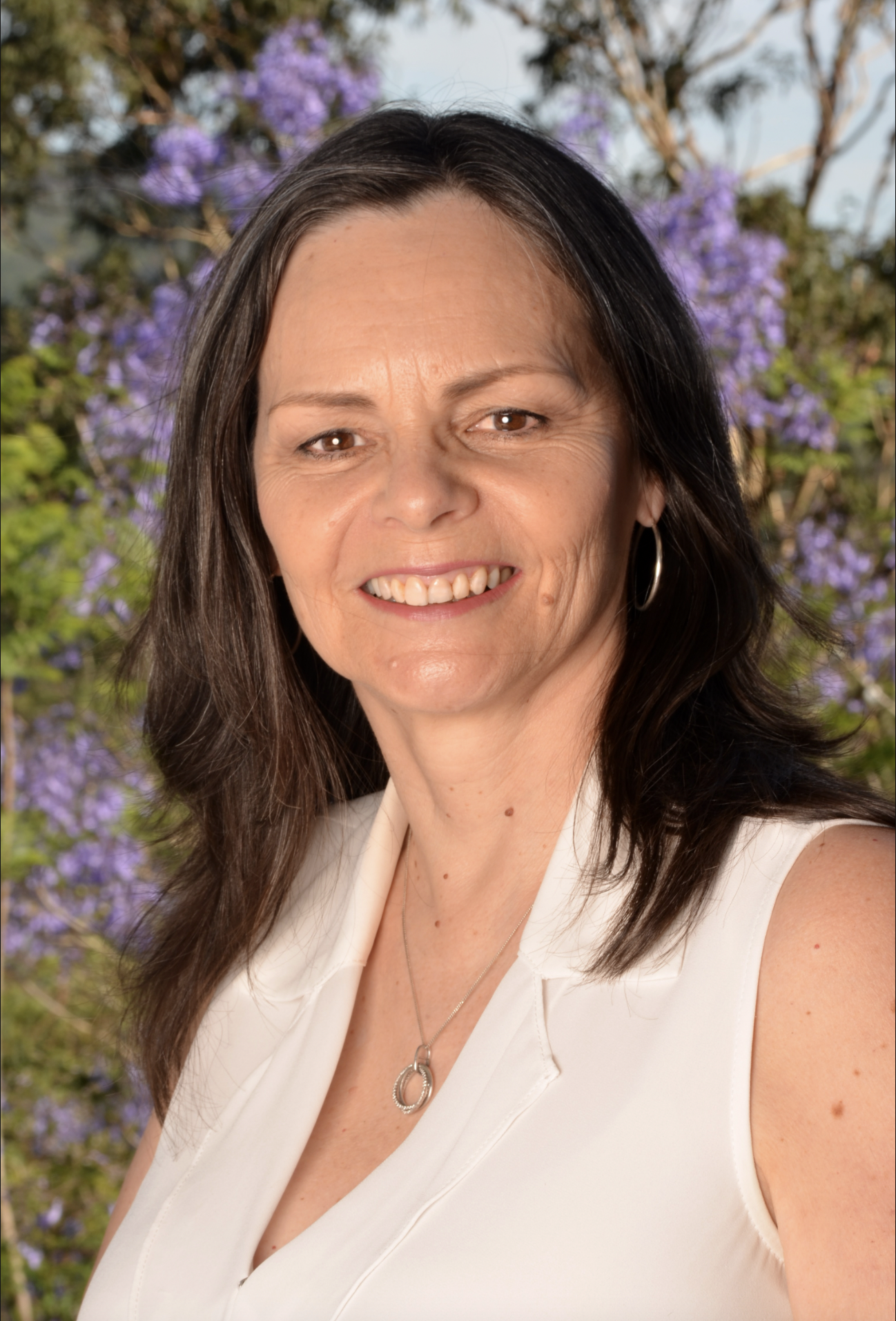 Examiner catering requirements.Stringent Hygiene procedures followed with all preparation of meals and refreshmentsCutlery to be supplied with all meals including serviettesExaminer table requirements.Bottled water and a glass on the tableHand SanitiserTissuesTablecloth Small rubbish bin under the table An extension lead should be available for Examiners using laptopsTeachers MUST provide the Examiner/s with a suitable chair (supporting back is recommended) It is important to ensure the Examiner is comfortable in all climates, this may require additional heating or fansExaminer preferences.Preferred Title when examiningMs DawsonUse of Laptop in the Exam Room (Teacher to supply electrical lead / power board)YesAllergies / Foods that cannot be eatenNoneMorning Tea - Preferred Beverage and SnackTea- milk with one sugar / Either sweet or savouryLunch - Preferred Beverage and FoodSandwiches (any bread, egg and lettuce, ham and cheese, chicken, avocado) /wraps/ pasta / soup / quicheAfternoon Tea - Preferred Beverage and SnackEither sweet or savoury